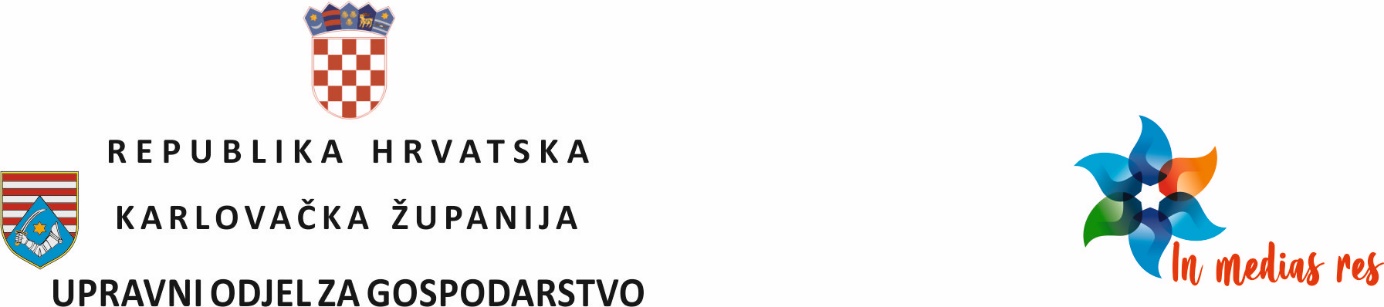 ZAHTJEV ZA KREDITIRANJE POLJOPRIVREDE I RURALNOG RAZVOJANA PODRUČJU KARLOVAČKE ŽUPANIJEPodnositelj zahtjeva svojim potpisom, pod materijalnom i krivičnom odgovornošću odgovara za istinitost podataka.OBAVEZNA DOKUMENTACIJA UZ ZAHTJEVUz zahtjev za Mjere 1.1. i  2.1. obvezatno se prilaže:OSNOVNI PODACI O PODNOSITELJU ZAHTJEVA ZA KREDITIRANJEOSNOVNI PODACI O PODNOSITELJU ZAHTJEVA ZA KREDITIRANJEOSNOVNI PODACI O PODNOSITELJU ZAHTJEVA ZA KREDITIRANJEOSNOVNI PODACI O PODNOSITELJU ZAHTJEVA ZA KREDITIRANJEOSNOVNI PODACI O PODNOSITELJU ZAHTJEVA ZA KREDITIRANJEOSNOVNI PODACI O PODNOSITELJU ZAHTJEVA ZA KREDITIRANJEOSNOVNI PODACI O PODNOSITELJU ZAHTJEVA ZA KREDITIRANJEOSNOVNI PODACI O PODNOSITELJU ZAHTJEVA ZA KREDITIRANJEOSNOVNI PODACI O PODNOSITELJU ZAHTJEVA ZA KREDITIRANJEOSNOVNI PODACI O PODNOSITELJU ZAHTJEVA ZA KREDITIRANJENAZIV POLJOPRIVREDNOG GOSPODARSTVA/ NOSITELJA /ODGOVORNE OSOBEADRESAGRAD/OPĆINATELEFON/MOBITELE-mailE-mailOIBMIBPGMIBPGOBLIK REGISTRACIJE PGTrgovačko društvoZadrugaObrt OPGOstali obliciTrgovačko društvoZadrugaObrt OPGOstali obliciTrgovačko društvoZadrugaObrt OPGOstali obliciTrgovačko društvoZadrugaObrt OPGOstali obliciPOREZNI STATUS PGPOREZNI STATUS PGIzvan poreznog sustavaObveznik plaćanja poreza na dohodakObveznik plaćanja poreza na dobitIzvan poreznog sustavaObveznik plaćanja poreza na dohodakObveznik plaćanja poreza na dobitIzvan poreznog sustavaObveznik plaćanja poreza na dohodakObveznik plaćanja poreza na dobitNAVRŠENE GODINE ŽIVOTA NOSITELJA PG (zaokruži)< 40. GOD.< 40. GOD.>od 40. GOD.>od 40. GOD.ZAPOSLENOST NOSITELJAZAPOSLENOST NOSITELJAIsključivo na svom PGKod drugog poslodavcaU miroviniIsključivo na svom PGKod drugog poslodavcaU miroviniIsključivo na svom PGKod drugog poslodavcaU miroviniBROJ ZAPOSLENIH NA PG – uGODINA OSNIVANJAGODINA OSNIVANJAPRODAJA VLASTITIH PROIZVODADANENENEKORISNIK IZRAVNIH PLAĆANJAKORISNIK IZRAVNIH PLAĆANJADANENEVRSTE PROIZVODA KOJE PRODAJETEKRATAK OPIS DJELATNOSTINAZIV BANKEPODACI O ULAGANJUPODACI O ULAGANJUPODACI O ULAGANJUPODACI O ULAGANJUPODACI O ULAGANJUPODACI O ULAGANJUPODACI O ULAGANJUPODACI O ULAGANJUPODACI O ULAGANJUPODACI O ULAGANJUNAMJENA ULAGANJA IZ KREDITAMJESTO ULAGANJA      (ADRESA/JLS)TRAŽENI IZNOS KREDITA(U KUNAMA)VLASTITA SREDSTVA (U KUNAMA)VLASTITA SREDSTVA (U KUNAMA)UKUPNO (U KUNAMA)UKUPNO (U KUNAMA)SADAŠNJE STANJE GOSPODARSTVASADAŠNJE STANJE GOSPODARSTVASADAŠNJE STANJE GOSPODARSTVASADAŠNJE STANJE GOSPODARSTVASADAŠNJE STANJE GOSPODARSTVASADAŠNJE STANJE GOSPODARSTVAUsjevi, nasadiVrstaVrstaVrstaVrstaKoličinaUsjevi, nasadiMehanizacija i opremaVrstaVrstaVrstaVrstaKoličinaMehanizacija i opremaStočni fondVrstaVrstaVrstaVrstaKoličinaStočni fondPoljoprivredno zemljište (u ha)vlastitou najmuProizvodnja Vrsta Vrsta Vrsta Vrsta Količina Proizvodnja Mjesto i datum: ________________ godine      Potpis______________________________  FIZIČKE OSOBE:PRAVNE OSOBE:- dokaz o vlasništvu odnosno korištenju zemljišta,- sadašnje stanje gospodarstva (proizvodnja i usluge) i vizija razvoja gospodarstva u budućnosti (poslovni plan)- troškovnik za traženo ulaganje (predračuni, ponude, predugovori) a za kredite veće od 150.000,00 kuna korisnici kredita trebaju dostaviti Banci investicijski elaborat- preslika Rješenja o upisu u Upisnik poljoprivrednih gospodarstava, - potvrda o podmirenim dospjelim novčanim obavezama iz Porezne uprave  - izjava o iznosima dodijeljenih potpora male vrijednosti u sektoru poljoprivrede iz drugih izvora, sukladno članku 6. Uredbi Komisije (EU) br 1408/2013 i 2019/3016 i Uredbe Komisije (EU) 1407/2013 i 2020/972 (na propisanom obrascu)- izjava o nepostojanju dvostrukog financiranjapreslika Zahtjeva za potporu od APPRRR u tekućoj godini (ako je korisnik potpora u poljoprivredi)- ostala dokumentacija koju Banka zatraži.- izvod iz registra nadležnog trgovačkog suda,- sadašnje stanje gospodarstva (proizvodnja i usluge) i vizija razvoja gospodarstva u budućnosti (poslovni plan)- preslika Rješenja o upisu u Upisnik poljoprivrednih gospodarstva, - šifru djelatnosti i matični broj subjekta- dokaz o vlasništvu odnosno korištenju zemljišta- bilancu i račun dobiti i gubitka u posljednje dvije godine, BON-2- troškovnik za traženo ulaganje (predračuni, ponude, predugovori) a za kredite veće od 150.000,00 kuna korisnici kredita trebaju dostaviti Banci investicijski elaborat- potvrda  o podmirenim dospjelim novčanim obavezama iz Porezne uprave - izjava o iznosima dodijeljenih potpora male vrijednosti u sektoru poljoprivrede iz drugih izvora, sukladno članku 6. Uredbi Komisije (EU) br. 1408/2013 i 2019/316 I Uredbe Komisije (EU) br. 1407/2013 i 2020/972 (na propisanom obrascu)- izjava o nepostojanju dvostrukog financiranja- preslika Zahtjeva za potporu od APPRRR u tekućoj godini (ako je korisnik potpora u poljoprivredi)- ostala dokumentacija koju Banka zatraži.